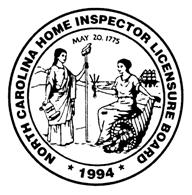 August 16, 2021All American Training InstituteAttn: Katie Cooper822 N A1A Highway Suite-300Ponte Vedra, FL  32082Re:	NCHILB Pre-licensing Program Sponsor Application(s) for 	120 hr. Classroom (PLC18)Dear Ms. Cooper:This letter confirms Board approval, effective July 7, 2021 of your Pre-licensing Classroom and Field Training Programs.  This approval is based upon documentation you submitted under transmittal letter dated April 22, 2021, per the requirements of 11 N.C.A.C. 08.1023(d).  Commencement of any courses or training may not begin earlier than 45 days after Board approval, in this case on or about August 21, 2010.Please note classroom and practical training time shall be utilized for instructional purposes only and not for promoting the interests of or recruiting employees or members for any particular home inspector, home inspection firm or franchise.The Board web site www.nchilb.com can include links for your Pre-licensing Program information.  Please contact me by phone (919) 647-0022 or email Jennifer.Hollyfield@ncdoi.gov to set this up or if you have additional questions. Sincerely,Jennifer Hollyfield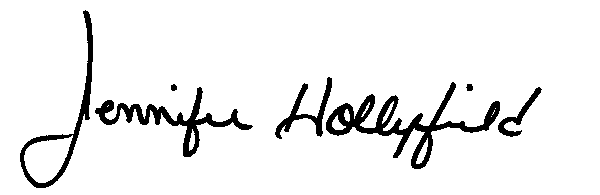 Education Coordinator,N.C. Home Inspector Licensure Board